Comisión General Reflexión Comunal No. 2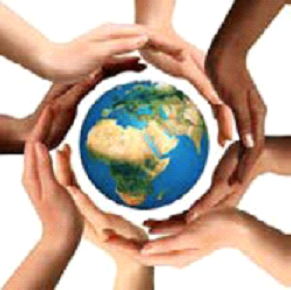 Mutualidad y Relaciones Comunales                                   Introducción: hoy estamos invitados a reflexionar y expresar nuestros sentimientos sobre el tema de la "Mutualidad y relaciones fraternales/comunitarias ". Cada relación comienza con la acogida y la adopción de una impresión del otro, un salir de sí mismo y la reciprocidad. El diálogo y la construcción de relaciones de comunión; sólo serán posibles si volvemos al Evangelio. Aferrarse a la persona de Jesucristo es fundamental para nutrir nuestras relaciones fraternales/comunitarias. Aprovechemos esta oportunidad para reflexionar sobre nuestras lecturas, buscar la inspiración y nutrirnos en nuestro encuentro el uno con el otro.Mantra: Ubi caritas (u otra canción apropiada)     Ubi caritas et amor, Deus IBI est. Lectura de las Escrituras: Phil. 2:1-5Si hay algún estímulo en Cristo, cualquier consuelo en el amor, cualquier participación en el Espíritu, cualquier compasión y misericordia, completa mi gozo por estar en la misma mente, con el mismo amor, unido en corazón, pensando en una cosa. No hacer nada por egoísmo o por vanagloriase; más bien, humildemente consideren a los demás como más importantes que ustedes mismos, cada uno mirando, no por sus propios intereses, sino todos, por los de los demás. Tengan entre ustedes la misma actitud que también es suya en Cristo Jesús.Reflexión SilenciosaLectura 2: el Papa Francisco - La Alegría del Evangelio, No. 92... nunca nos cansamos de nuestra decisión de vivir en Fraternidad...en esto encontramos verdadera sanidad, ya que la forma de relacionarnos con otros, que verdaderamente sana en vez de debilitarnos, es una fraternidad mística, una fraternidad contemplativa. Es un amor fraterno capaz de ver la grandeza sagrada de nuestro prójimo, de encontrar a Dios en cada ser humano, de tolerar las molestias de la vida en común, al aferrarse al amor de Dios, de abrir el corazón al amor divino y de buscar la felicidad de otros, justo como Su Padre celestial lo hace. Aquí y ahora, especialmente donde somos un "pequeño rebaño" (LC 12:32), los discípulos del Señor son llamados a vivir como una comunidad que es la sal de la tierra y la luz del mundo (Mt 5:13-16). Estamos llamados a dar testimonio de una forma constantemente nueva de vivir juntos en fidelidad al Evangelio. ¡No permitamos que nos roben la comunidad!Reflexión SilenciosaLectura 3: adaptado de las Fuentes FranciscanasFrancisco y Clara hicieron de la fraternidad un punto central de su espiritualidad. Los primeros compañeros se amaban con gran amor y cada uno servía a sus hermanas y hermanos como una madre ama y nutre a su hijo. Bienaventurado el siervo que ama y respeta a todas las personas como hermanas y hermanos cuando están lejos o cerca, y no dice nada en secreto que no puedan decir con caridad delante de ellos. Fue un continuo descubrimiento de la bondad de Dios en la vida de los hermanos y hermanas. La alegría de Francisco y Clara era acoger tal variedad de dones en todos los hermanos y hermanas.Reflexión silenciosa (10 minutos)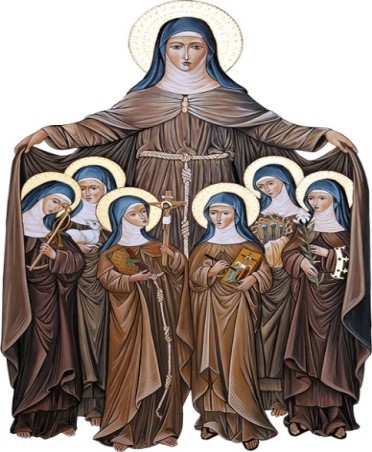 ¿Qué mensaje tienen estas lecturas para mí, para nosotros hoy?Personal y comunalmente, ¿qué está emergiendo dentro?  ¿Cómo puedo Yo/Nosotros acompañarte en este viaje?Notas Personales:Compartir en Grupo:Oración de Cierre: Para qué queremos orar... (exprese sus intenciones)Bendición de San Francisco: (Leer Juntos)  Que Dios te bendiga!Llenen sus pies con danzas y sus brazos con fuerza!Llenen sus corazones de ternura y de sus ojos con gozo! Llenen sus oídos con música y su nariz con perfumes!Llenen su boca con gozo y su alma con placer!Que Dios les conceda siempre los dones del desierto: silencio, agua pura y confianza! Que Dios les inunde incesantemente con nueva energía para que sus rostros se llenen de esperanza!  Que Dios te bendiga!